                                                         MODULO DI ADESIONE A PROFESSIONE IN FAMIGLIA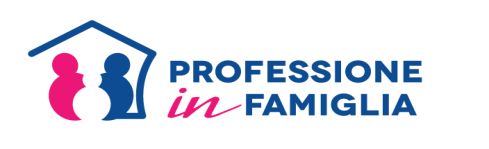 Io sottoscritto/a ……………………………………………………………………………………………………………………………………………………………, recapito telefonico …………………………… Indirizzo mail …………………………………………………………………..................................In qualità di legale rappresentante delle società ………………………………………………………………………………………………………..Con sede operativa in ………………………………………………………………………………………………………………………………………………….Recapito telefonico …………………………………………… Indirizzo mail …………………………………………………………………..................essendo a conoscenza dello Statuto dall’associazione di categoria Professione in Famiglia, in particolare l’articolo 5 - Soci, primo comma,     ( Possono aderire all’Associazione di categoria in qualità di soci le persone fisiche che abbiano compiuto il diciottesimo anno di età, cittadini italiani o stranieri residenti in Italia, nonché le persone giuridiche, che rivestono la qualità di datori di lavoro di collaboratori famigliari o che, comunque, sono interessati alle problematiche del rapporto di lavoro dei collaboratori famigliari e che condividono lo scopo dell’Associazione di categoria.)sentiti gli organismi deliberanti della società;chiedo l’adesione della nostra società in qualità disocio ordinario		(€ 550,00)socio ordinario pluriennale	(anticipo quota anno successivo (550) più ratei mensili anno in corso (45,80/m)conferendo mandato di rappresentanza contrattuale a Professione in Famiglia per tutto quanto concerne il rapporto di lavoro in collaborazione coordinata e continuativa per il settore dei servizi di assistenza famigliare integrativa e sostitutiva .mi impegno a versare in data odierna la quota sociale per l’anno / gli anni ………………………………….  di € ………………………… da effettuarsi tramite bonifico bancario sul conto corrente intestato a Professione in Famiglia BPER BANCA (IBAN: IT73C0538703227000035041111) e di rinnovare l’iscrizione per anno legale negli anni a venire salvo revoca da inviarsi entro il 30 novembre.Data …………………………………………                                                              timbro e firma……………………………………………………………………Professione in Famiglia, nell’accogliere la domanda di adesione, si impegna a :garantire il mandato di rappresentanza contrattuale e fornire tutte le informazioni conseguenti;garantire l’accesso alla Rete Nazionale di Assistenza Sociale qualora l’adesione sia di socio sostenitore;garantire la riservatezza dei dati personali come stabilito dal Regolamento UE 2016/679.MODULO DI AUTORIZZAZIONE AL TRATTAMENTO DEI DATI PERSONALI (INFORMATIVA AI SENSI DELL’ART. 13 DEL D.LGS. 196/2003)Io sottoscritto/a ………………………………………………………………….DICHIARO di essere stato informato, ai sensi del Regolamento UE 2016/679, che i propri dati personali e forniti all’atto della compilazione della presente adesione e d eventuali successive modifiche, saranno trattati in conformità alle norme legislative e regolamentari vigenti e applicabili, con modalità automatiche, anche mediante sistemi informatizzati solo ed esclusivamente nell’ambito delle finalità istituzionali dell’associazione Professione in Famiglia;di acconsentire con la presente dichiarazione, al trattamento dei dati personali e dell’impresa, svolto con le modalità e per le finalità sopra indicate, ed in conformità alle norme legislative e regolamentari vigenti e applicabili e di non trasferire i medesimi a soggetti esercenti attività lucrative se non su esplicita autorizzazione e su verifica di corretta applicazione del ricevitore dei dati del Regolamento UE 2016/679; di essere a conoscenza del fatto di poter esercitare  il diritto di ottenere la conferma dell’esistenza o meno di dati nonché la loro cancellazione, mediante comunicazione scritta da inoltrarsi al titolare del trattamento dei dati personali ai sensi e per gli effetti della stessa legge;di essere a conoscenza che i dati personali saranno cancellati dagli archivi e dal Libro Soci, trascorsi i limiti di legge riferiti alla tutela giuridica.Il presente modulo sottoscritto attesta l’iscrizione a Professione in FamigliaData …………………………………………                                                      		Firme per accettazione ………………………………………………………………Il presente modulo e copia del bonifico devono essere spediti a Professione in Famiglia al seguente indirizzo servizi@professioneinfamiglia.it 